תכנית שנתית מעשי לשכבת י'-תש"פ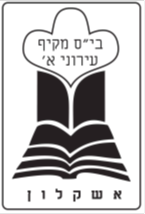 מקיף עירוני א' – אשקלוןרכז המגמה-יואב עמרםשיעור שלא התקיים=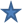 ימי רביעי=כושר גופני כללי[1ש"ש]    ימי חמישי=מעשי[2ש"ש]     מורה של המעשי=אלכס טקאצ'נקוחודש  תאריךספטמבראוקטוברנובמברדצמברינוארפברוארמרץאפרילמאייונירביעי04.09שיחת פתיחה02.10עומס באימון06.11מרכיבי הכוש"ג[גמישות]04.12מרכיבי הכוש"ג[זריזות]01.01מרכיבי הכוש"גקואורדינציה05.02תרגילים כנגד משקל גוף04.03אימון מתקנים [מתח+ מקבילים +סולמות]01.04[חופשת פסח]01.05חיזוק דינמי במרחב הפתוח03.06תזונה ותזונת ספורטאיםחמישי05.09אימון איזומטרי03.10[משחק כדורסל-ליגת העל]07.11 כוח השריר[כוח התחלתי]05.12בוחן בכושר גופני02.01שרירי הרגליים[ארבע ראשי]06.02אמצעי עזר[גומיות כוח]05.03בוחן בכושר גופני02.04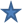 [חופשת פסח]06.05אימון מחזורי ועל מחזורי04.06הרצאה של ספורטאי אורח[ראגבי]רביעי11.09חימום+אימון מחזורי09.10[יום הכיפורים]13.11מרכיבי הכוש"ג[כוח מתפרץ]11.12יציבה נכונה[פיתוח שרירים קטנים]08.01מבחן מחצית א'[בניית תכנית לימודים]12.02אימון הפוגות11.03[פורים]08.04[חופשת פסח]07.05אימוני כושר HIT10.06כוש"ג עם כדורי טניסחמישי12.09סבולת + אימון מחזורי10.10טווח תנועת מפרקים14.11כוח השריר[שיטת דלרום]12.12פיתוח שרירי החזה09.01שרירי הרגליים[דו ראשי ירכי]13.02אמצעי עזר[דלגיות]12.03משחקי נופש כאמצעי לכושר גופני09.04[חופשת פסח]13.05מבחן מחצית ב'[בניית תכנית לימודים]11.06כוש"ג עם כדורי ספוגרביעי18.09סבולת שריר16.10[חג סוכות]20.11מרכיבי הכוש"ג[מהירות]18.12מרכיבי הכוש"ג[שיווי משקל]15.01פיתוח שרירי הגב[גב עליון]19.02אימון בתחנות18.03אימון כושר גופני מחזורי15.04 [חופשת פסח]14.05התכנון באימון הכושר הגופני17.06סיכום שנת הלימודיםחמישי19.09גב תחתון17.10[חג סוכות]21.11סבולת כוח[הגברת עומס]19.12המשך פיתוח שרירי החזה16.01המשך פיתוח שרירי הגב[גב תחתון]20.02אמצעי עזר[מוטות]19.03התאמת הפעילות הגופנית לאוכלוסייה 16.04 [חופשת פסח]20.05שחרור והרפיה[סוגי תרגילים]18.06סוף שנת הלימודיםרביעי25.09סבולת שריר23.10כושר עם גומיות27.11מרכיבי הכוש"ג[סבולת מהירות]25.12 [חג חנוכה]22.01פיתוח שרירי הכתפיים26.02אמצעי עזר[כדורי כוח]25.03אימון אישי"אחד על אחד"22.04אימון פונקציונלי21.05המוזיקה כאמצעי באימון גופניחמישי26.09סבולת שריר24.10סוגי אימונים בסבולת28.11הגדלת מסת שריר26.12[חג חנוכה]23.01המשך פיתוח שרירי הכתפיים27.02אמצעי עזר[משקוליות]26.03יתרונות האימון [בסביבה החיצונית]23.04יציבה ויציבות במרחב הפתוח27.05שרירי הבטן[עליונה, תחתונה]רביעי30.10כושר עם משקולות יד29.01פיתוח שריר האמה29.04[יום העצמאות]28.05[יום השבועות]חמישי31.10משחקי סבולת30.01תרגילים איזומטרייםדינמיים30.04הסתגלות במרחב